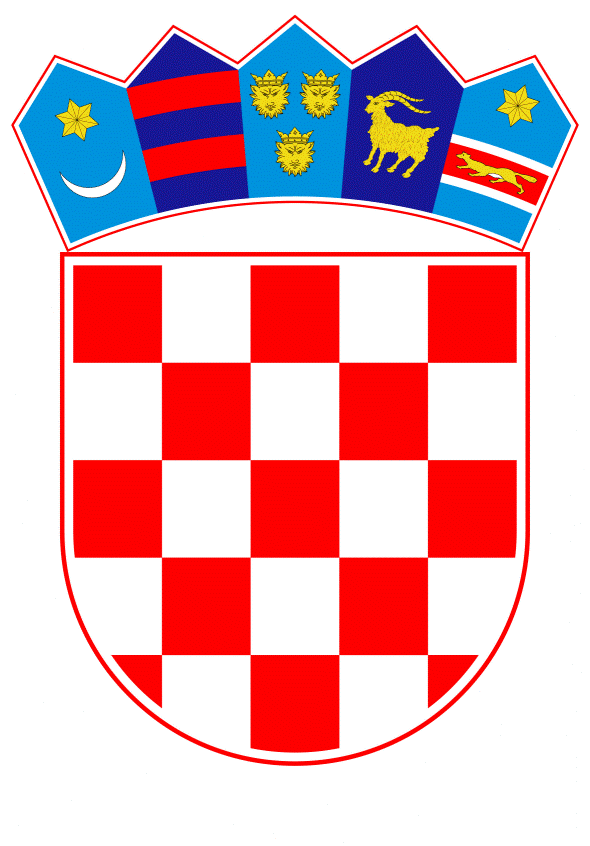 VLADA REPUBLIKE HRVATSKE		Zagreb, 30. studenoga 2020.________________________________________________________________________________________________________________________________________________________________________________________________________________________________PRIJEDLOGNa temelju članka 31. stavka 2. Zakona o Vladi Republike Hrvatske (Narodne novine, br. 150/11, 119/14, 93/16 i 116/18) i članka 9. stavka 1. Zakona o poticanju razvoja malog gospodarstva (Narodne novine, br. 29/02, 63/07, 53/12, 56/13 i 121/16), Vlada Republike Hrvatske je na sjednici održanoj __________ godine donijela O D L U K Uo usvajanju Izmjene Programa "ESIF jamstva" Hrvatske agencije za malo gospodarstvo, inovacije i investicijeI.Usvaja se Izmjena Programa "ESIF jamstva" Hrvatske agencije za malo gospodarstvo, inovacije i investicije (Narodne novine, broj 62/16, 33/20, 70/20).Izmjena Programa iz stavka 1. ove točke sastavni su dio ove Odluke.II.Zahtjevi prema Programu iz točke I. ove Odluke zaprimljeni do dana stupanja na snagu ove Odluke, obradit će se po uvjetima iz Programa koji su bili na snazi na dan njihova zaprimanja.III.Ova Odluka stupa na snagu danom donošenja, a objavit će se u Narodnim novinama.KLASA:		URBROJ:		Zagreb, PREDSJEDNIKmr. sc. Andrej PlenkovićIZMJENA PROGRAMA "ESIF JAMSTVA" HRVATSKE AGENCIJE ZA MALO GOSPODARSTVO, INOVACIJE I INVESTICIJEU Programu "ESIF jamstva" Hrvatske agencije za malo gospodarstvo, inovacije i investicije (Narodne novine, br. 62/16, 33/20, 70/20),  u točki 2. "Uvjeti definirani programom" u retku Maksimalni iznos jamstva, u stupcu ESIF Pojedinačna jamstva, mijenja se iznos i sada glasi: 4.000.000 EUROBRAZLOŽENJESukladno Zaključku Vlade Republike Hrvatske od 17. ožujka 2020. godine predlaže se Izmjena Programa "ESIF jamstva" Hrvatske agencije za malo gospodarstvo, inovacije i investicije kao mjera za pomoć gospodarstvu Republike Hrvatske uslijed epidemije koronavirusa koja će biti implementirana u najkraćem mogućem roku.U Programu "ESIF jamstva" povećava se maksimalni iznos jamstva kod ESIF Pojedinačnih jamstava sa 2.000.000 EUR na 4.000.000 EUR. Navedena izmjena neophodna je budući se dosadašnji iznos pokazao premalen kod većih, kapitalnih investicija zbog čega se bankama odobravao manji postotak jamstva ili je banka bila primorana razdijeliti investiciju na dva kredita kako bi bila adekvatno osigurana, zbog čega je posljedično poduzetnik imao veće troškove.Temeljem članka 9. stavka 1. Zakona o poticanju razvoja malog gospodarstva (Narodne novine, br. 29/02, 63/07, 53/12, 56/13 i 121/16) Vlada Republike Hrvatske, na prijedlog Ministarstva gospodarstva i održivog razvoja, utvrđuje kriterije i uvjete za davanje jamstava za kredite.Slijedom navedenog, predlaže se donošenje Odluke o usvajanju Izmjena Programa "ESIF jamstva" Hrvatske agencije za malo gospodarstvo, inovacije i investicije.Predlagatelj:Ministarstvo gospodarstva i održivog razvojaPredmet:Prijedlog odluke o usvajanju Izmjene Programa "ESIF jamstva"  Hrvatske agencije za malo gospodarstvo, inovacije i investicije